806 Route 1 North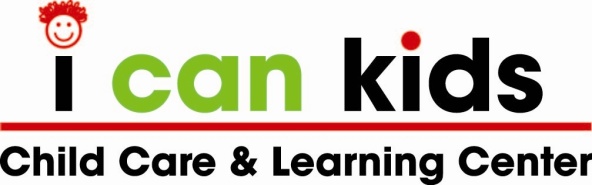 Edison, NJ 08817(732) 662-9381FAX:  (732) 903-2060www.icankidschildcare.comChildren Ages 1-2 years old will be served 4 oz of whole milk .Children Ages 3-5, 6-12, 13-18 years old will be served 6 oz of 1% milk. All children are served water with snack    Monday                                                                                                            TuesdayWednesdayThursdayFriday1Chicken Patty on Whole Grain Bun, Peas & Carrots & Pear4Chicken Meatballs w/Tomato Sauce, Whole Grain Spaghetti, Carrots & Peas, & Apple5Tomato Soup, ½ Grilled Cheese Sandwich on Whole Grain Bread, Corn & Pear6Turkey Hot Dog, Whole Grain Bun, Baked Tater Tots, Broccoli & Strawberry7Brown Rice Pilaf w/Chicken and Carrots, Cauliflower & Orange8Fish Sticks, Whole Grain Pasta, Green Beans/Carrots & Applesauce11Swedish Meatballs, Whole Grain Pasta,  Carrots & Fresh Orange12Chicken Stir Fry w/veggies, Peas, Brown Rice & Pear13Whole Grain Pasta w/Turkey Meat/Tomato Sauce, Broccoli & Peach14Chicken Tenders, Whole Grain Cavatelli Pasta w/ Broccoli, Corn & Clementine15Pizza (100% Mozzarella Cheese), Tomato Sauce, Cauliflower & Apple18School ClosedPresident’s Day19Chicken Noodle Soup, ½ Grilled Cheese Sandwich on Whole Grain Bread, Corn, & Banana20Chicken Nuggets, Baked French Fries, Mixed Veggies & Peach21Whole Grain Spaghetti w/ Tomato Sauce, Mozzarella Sticks, Cauliflower & Applesauce22Chicken Patty on Whole Grain Bread, Green Beans  & Apple25Brown Rice Pilaf w/Chicken and Carrots, Broccoli & Apple26Turkey Hot Dog, Whole Grain Bun, Baked Tater Tots,  Cauliflower & Peach27Fish Sticks, Whole Grain Pasta, Corn, Peas & Applesauce28Whole Grain French Toast, Turkey Sausage, Roasted Potatoes & Pears